Šokių studija ,,Tvistas“Būrelio vadovė D. Fazilova laukia vaikučių pirmadieniais, trečiadieniais ir penktadieniais.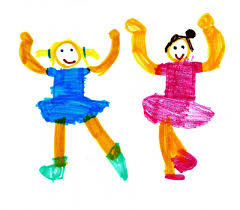 